              Grupa Krasnale – 30   marzec 2020r. Witam serdecznie wszystkie Krasnale i zaczynamy nowy tematTemat kompleksowy:  Praca rolnikaTemat dnia:  Na polu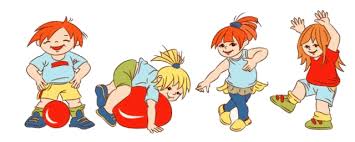            Propozycja zabawy ruchowejZabawy rozwijające sprawność fizyczną– „Idziemy do lasu” – ćwiczenie orientacyjno-porządkowe. Rodzic gra na łyżkach, rytmicznie uderza, dziecko maszeruje po dywanie – „Zbieranie jagód” – ćwiczenia dużych grup mięśniowych. Dziecko maszeruje unosząc wysoko kolana. Na polecenie rodzica,, Uwaga jagody”  robi przysiad, udając zbieranie jagód, następnie wstaje, prostują się i dalej spaceruje  unosząc wysoko kolana. – „Marsz na czworakach między gęstymi zaroślami” – zabawa z elementem czworakowania. Rodzic gra na łyżkach, a dziecko swobodnie biega po pokoju. Gdy przestanie grać, dziecko poruszają się na czworakach, udając przechodzenie między zaroślami. – Ćwiczenie uspokajające – marsz i głębokie wdechyZajęcie I	Rolnik sam w dolinie (fragment) – tradycyjna zabawa ruchowa.  Można przygotować maskotki, misiaki i dziecko wybiera kolejno .Dziecko-rolnik wchodzi do środka koła. Piosenkę można posłuchać pod poniższym adresemhttps://www.youtube.com/watch?v=kVVKcnxqm9URolnik sam w dolinieRolnik sam w dolinie Rolnik sam w dolinie, rolnik sam w dolinie. Hejże dzieci, hejże ha, rolnik sam w dolinie. Rolnik bierze żonę, rolnik bierze żonę,  (dziecko-rolnik wybiera jedną maskotkę-żonę i razem tańczą w kole) Hejże dzieci, hejże ha, rolnik bierze żonę. Żona bierze dziecko, żona bierze dziecko.  (dziecko wybiera drugą maskotkę) Hejże dzieci, hejże ha, żona bierze dziecko. Dziecko bierze kotka, dziecko bierze kotka.  (dziecko wybiera trzecią maskotkę) Hejże dzieci, hejże ha, dziecko bierze kotka. Kotek bierze myszkę, kotek bierze myszkę. (dziecko wybiera czwartą maskotkę)  Hejże dzieci hejże ha, kotek bierze myszkę. Myszka bierze serek, myszka bierze serek.  (dziecko wybiera piątą maskotkę) Hejże dzieci hejże ha, myszka bierze serek	Na zakończenie dziecko może przeliczyć wszystkie maskotki.„Jestem rolnikiem” – zabawa dydaktyczna.  Rodzic pokazuje ilustracje przedstawiające pole i rolnika. Wyjaśnia, kto to jest rolnik.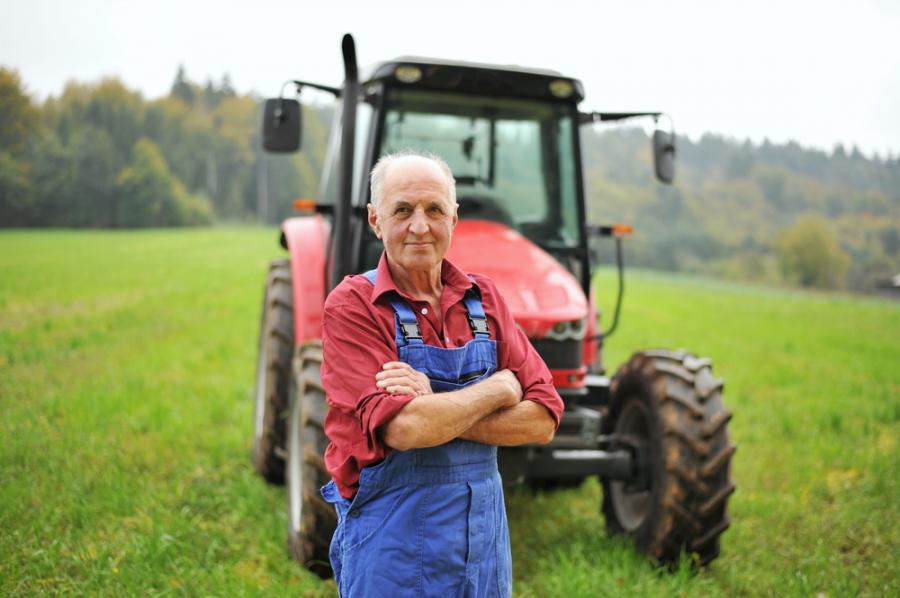                                               rolnik    Wyklaszcz nazwę 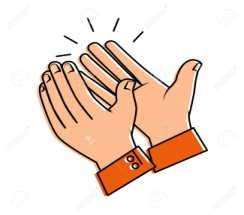 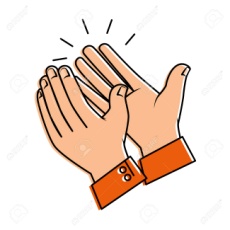 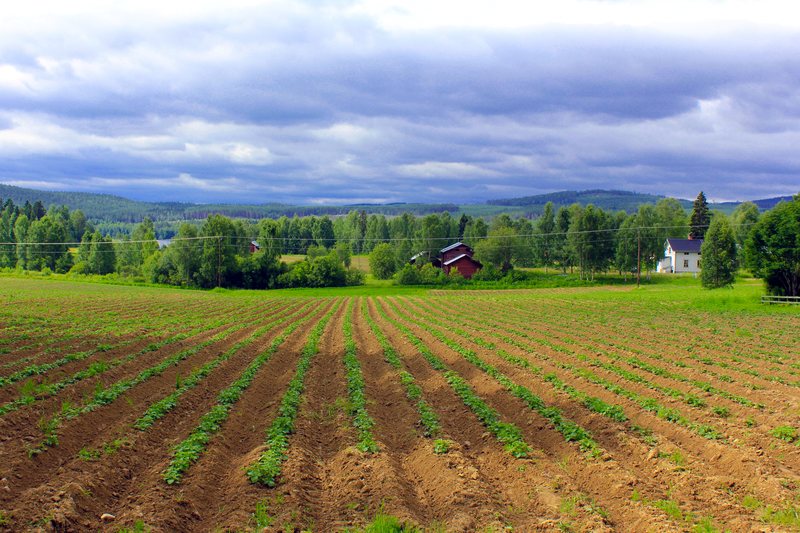                      pole    Wyklaszcz nazwę Bardzo proszę przygotować doniczkę z ziemią, nasiona owsa lub rzeżuchy. Będzie wspaniała dekoracja  na święta Wielkanoc. Następnie siejemy ziarenka. Można wytłumaczyć dziecku, że po jakimś czasie wykiełkują i będą rosnąć, ale żeby rosły należy je podlewać i postawić w słonecznym miejscu.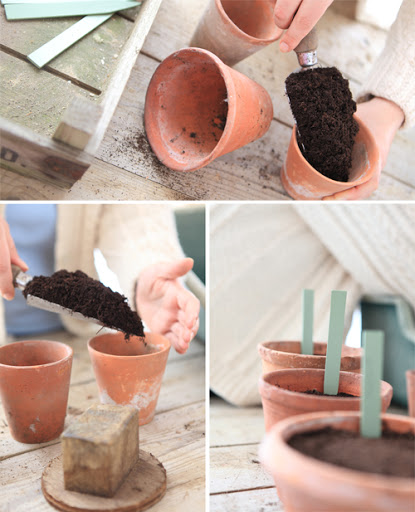   doniczka                ziemia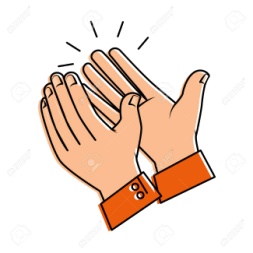  Wyklaszcz nazwy 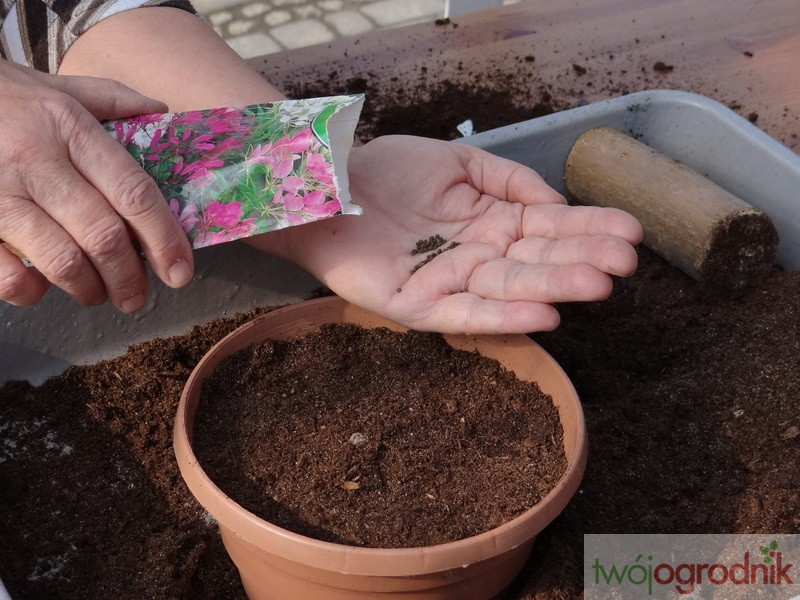                  nasionaWyklaszcz nazwę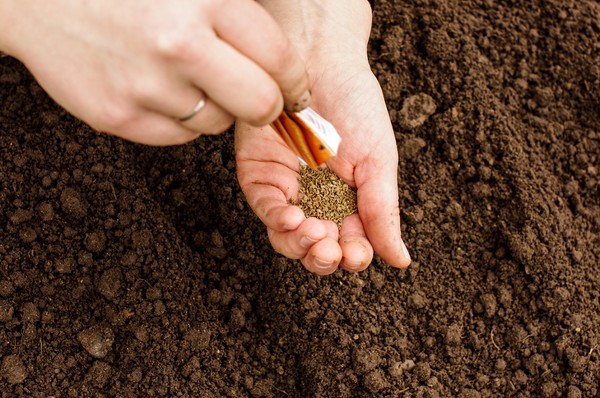    wysiew    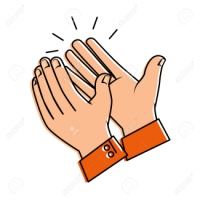 Praca z Wyprawką„Od ziarenka do kwiatka” – praca z wykorzystaniem W.34. Dziecko wycinają obrazki i układa je w prawidłowej kolejności, tworząc historyjkę. Nakleja obrazki na kartkę. Opowiada, co widzi na obrazkach, w jaki sposób z ziarenka wyrosła roślina. • Wyprawka .34, nożyczki, kartki, klejeZajęcie IIPieczywo – słuchanie wiersza B. Szut połączone z rozmową na temat pracy rolnika na podstawie ilustracji. Pieczywo Bogusław Szut Skąd na stole smaczny chlebek? Rolnik sieje ziarno w glebę. (Gleba to jest ziemia czarna, w której rośnie zboże z ziarna.)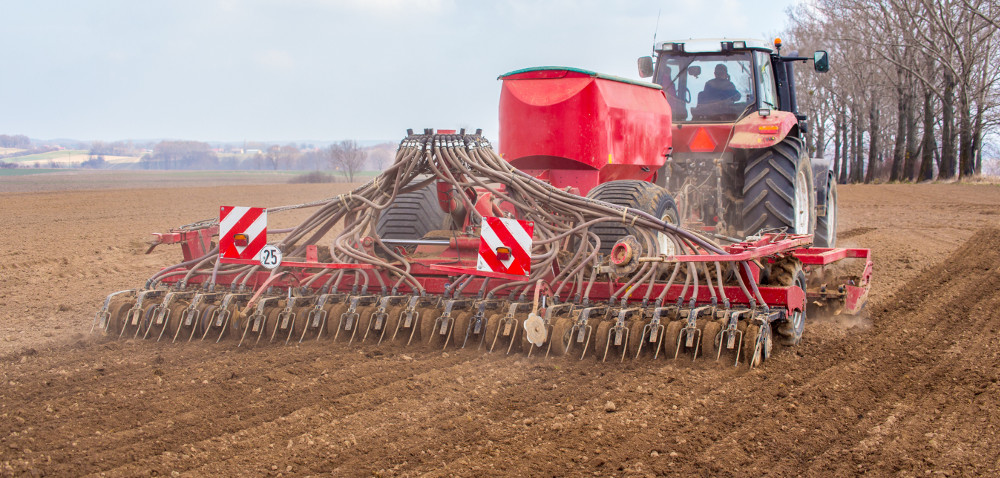              Kiedy zboże jest dojrzałe, rolnik kosi je z zapałem,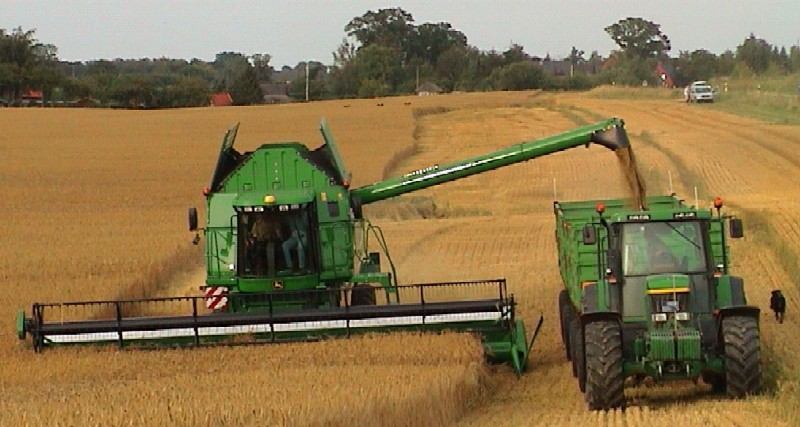  potem młóci, w swych maszynach i wywozi plon do młyna.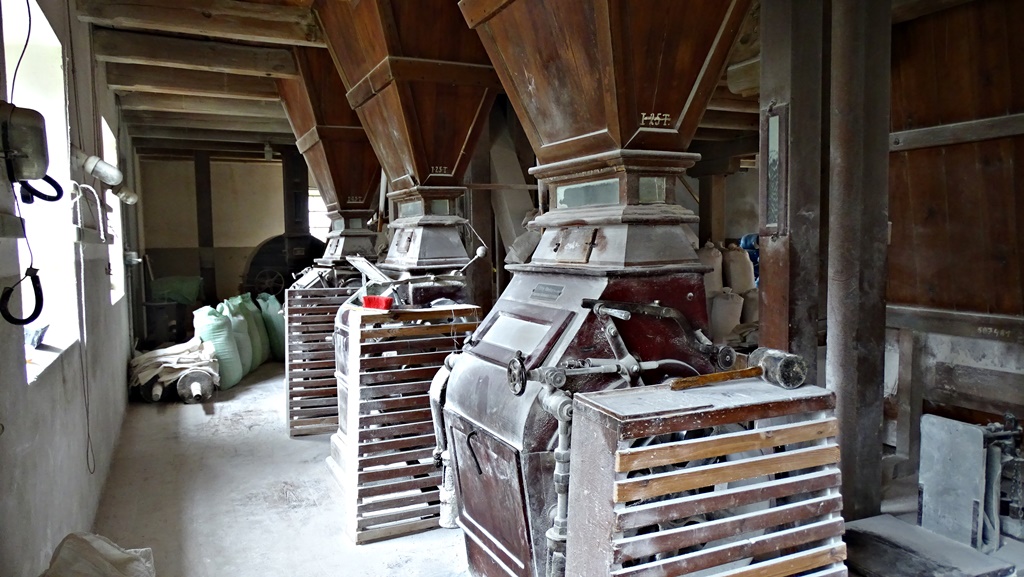  Młynarz w młynie ziarno miele, białej mąki robi wiele. 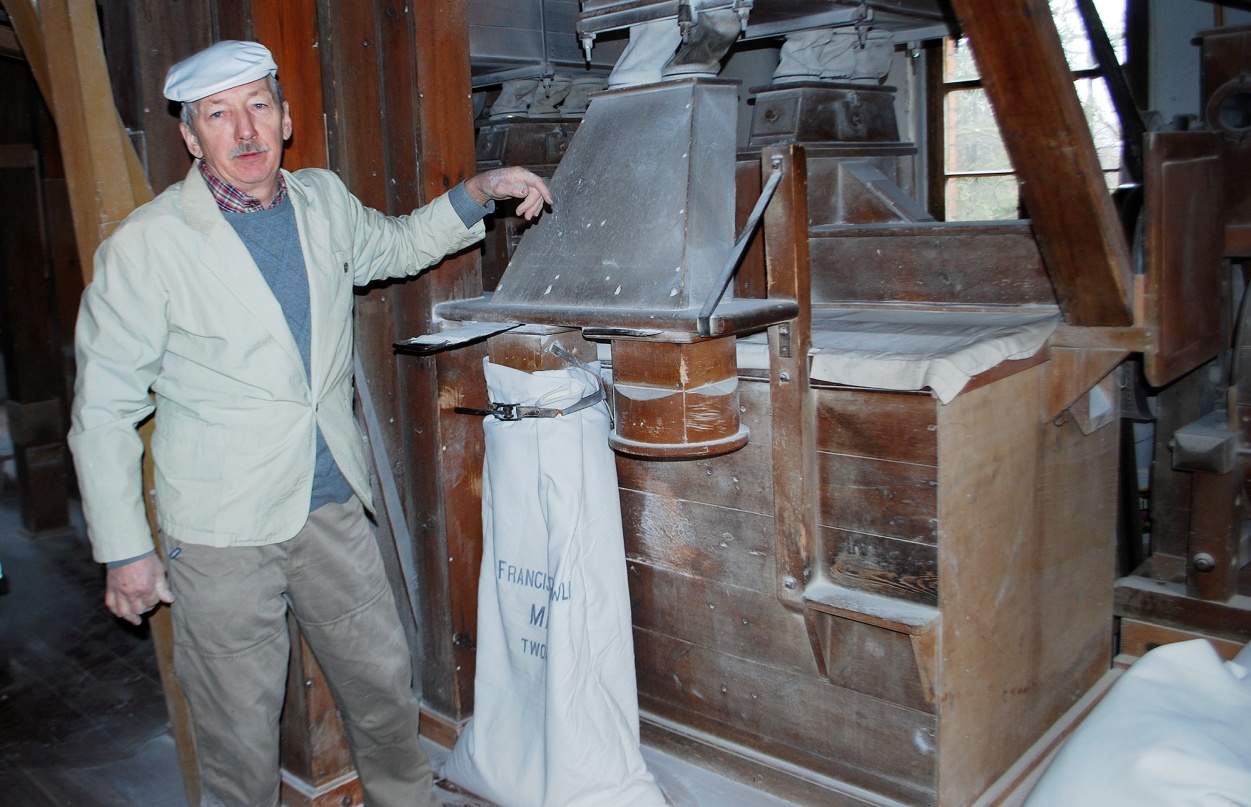 Mąka trafia do piekarza, który ciasto z niej wytwarza. 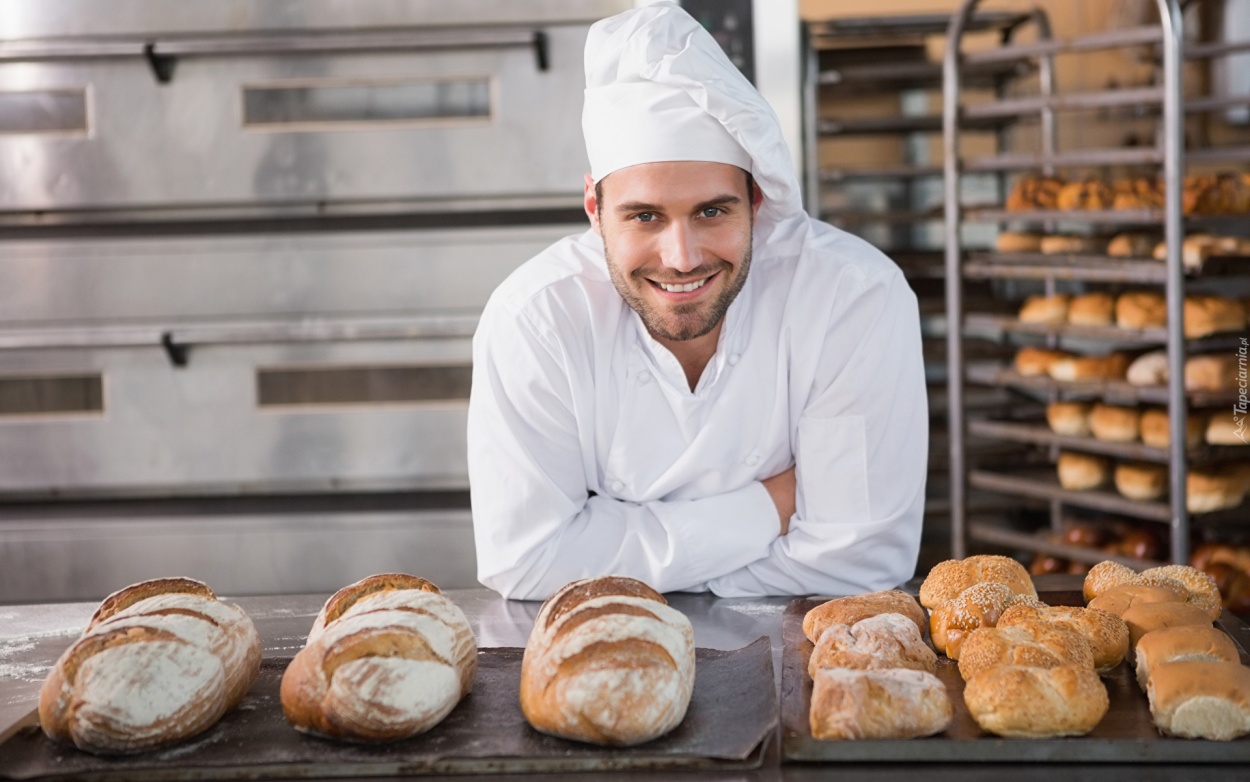 Z ciasta robi i chleb, rogale... W piecu piecze je wytrwale. Jest pieczywo! Ślinka leci, więc smacznego, dzieci!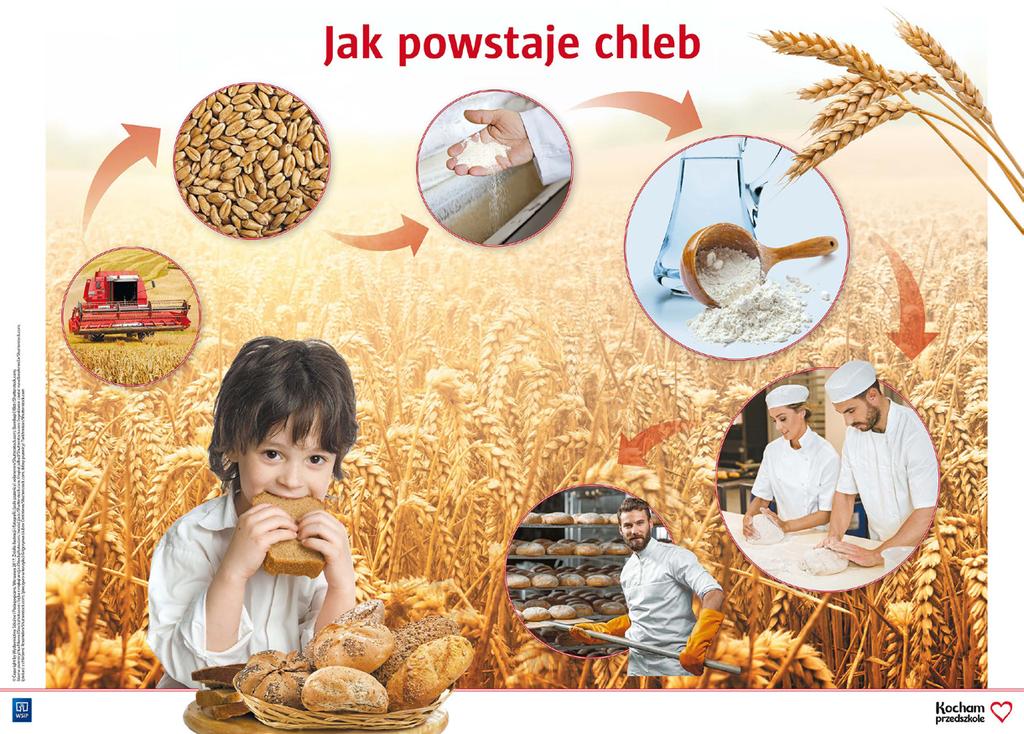 Proszę przygotować masę solną https://www.youtube.com/watch?v=ljIP06Xfbpg1 szklanka mąki pszennej1 szklanka soli0,5 szklanki mąki ziemniaczanej Woda Wszystko wymieszać i zrobić ciasto , jeśli nie ma mąki ziemniaczanej  to nic, masa może być bez niej, dolewamy wodę powoli , gdy ciasto jest zbyt mokre dodać mąki i jednocześnie soli, a gdy zbyt suche dolewamy wody. Z masy solnej dziecko może ulepić chlebek, rogaliki, bułki itp. Ulepione pieczywo suszymy na kaloryferach 1 dobę, aż będzie twarde.Wspólnie z mamą zaśpiewaj piosenkę ,,Mało nas”https://www.youtube.com/watch?v=YC-pDKWLRKwZapraszam do obejrzenia krótkiego filmiku https://www.youtube.com/watch?v=kWq3VMWJ9MADziękuję za wspólną zabawę! 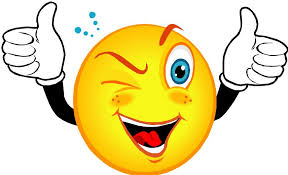 Pa!            Byliście świetni !